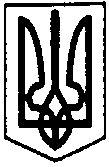 ПЕРВОЗВАНІВСЬКА СІЛЬСЬКА РАДАКІРОВОГРАДСЬКОГО РАЙОНУ КІРОВОГРАДСЬКОЇ ОБЛАСТІ_________________ СЕСІЯ ВОСЬМОГО СКЛИКАННЯПРОЕКТ РІШЕННЯ № 64від «___» _________ 2020 року								№с. ПервозванівкаПро надання дозволу на виготовленняпроекту землеустрою щодо відведення земельної ділянки у власність орієнтовною площею -2.00 гадля ведення особистого селянського господарства гр. Лаврусенко Валентині ПетрівніРозглянувши повторно заяву від гр. Лаврусенко Валентини Петрівни про надання дозволу на виготовлення проекту землеустрою щодо відведення земельної ділянки у власність, орієнтовною площею -2.00 га для ведення особистого селянського господарства на території Первозванівської сільської ради, та Постанови третього апеляційного Адміністративного суду від 09.09.2019 року справа №340/1422/19, керуючись п. 34 ч. 1 ст. 26 Закону України «Про місцеве самоврядування в Україні», ст. 12, 122 Земельного кодексу України, ст. 50 Закону України «Про землеустрій» сільська  радаВИРІШИЛА:1. Надати дозвіл гр. Лаврусенко Валентині Петрівні у наданні дозволу на виготовлення проекту землеустрою щодо відведення земельної ділянки у власність, орієнтовною площею -2.00 га для ведення особистого селянського господарства на території Первозванівської сільської ради.2. Контроль за виконанням рішення покласти на постійної комісії сільської ради з питань земельних відносин, екології, містобудування та використання природніх ресурсів.Сільський голова                                                                   Прасковія МУДРАК